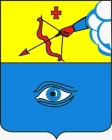 ПОСТАНОВЛЕНИЕ__29.04.2022___                                                                                                № _25/7_ г. ГлазовО временном ограничении движения транспортных средств по автомобильным дорогам местного значения города Глазова 05 мая 2022 годаВ соответствии с Федеральным законом от 10.12.1995 г. № 196-ФЗ «О безопасности дорожного движения», Федеральным законом от 08.11.2007г. № 257-ФЗ «Об автомобильных дорогах и о дорожной деятельности в Российской Федерации и о внесении изменений в отдельные законодательные акты Российской Федерации», Постановлением Правительства Удмуртской Республики от 12.03.2012г. № 90 «Об утверждении порядка осуществления временных ограничений или прекращения движения транспортных средств по автомобильным дорогам регионального или межмуниципального, местного значения в Удмуртской Республике» в целях обеспечения безопасности дорожного движения во время проведения 73-ей городской легкоатлетической эстафеты Мира, посвященной Дню Победы в Великой Отечественной войнеП О С Т А Н О В Л Я Ю:1. Ввести временное ограничение движения транспортных средств во время проведения 73-ей городской легкоатлетической эстафеты Мира, посвященной Дню Победы в Великой Отечественной войне 05.05.2022 года с 13:30 до 16:30 путем прекращения движения на следующих участках автомобильных дорог местного значения города Глазова: - ул.Парковая (от дома спорта «Прогресс» – до ул.Советская);- ул.Советская (от ул.Кирова – до ул.Дзержинского); - ул.Дзержинского (от ул.Советская – до ул.Ленина);- ул.Ленина (от ул.Дзержинского – до ул.Кирова);- ул.Кирова (от ул.Ленина – до ул.Советская).2. Организации, осуществляющей содержание автомобильных дорог  общего пользования местного значения в 2022 году, муниципальному унитарному предприятию «Жилищно-коммунальное управление» муниципального образования «Город Глазов» обеспечить временное ограничение движения транспортных средств в соответствии со схемой организации дорожного движения на период проведения 73-ей городской легкоатлетической эстафеты Мира, посвященной Дню Победы в Великой Отечественной войне.3. Рекомендовать МО МВД России «Глазовский» осуществлять контроль за временным ограничением движения транспортных средств на участках улиц, указанных в пункте №1 настоящего постановления.4. Контроль за выполнением настоящего постановления возложить на заместителя Главы Администрации города Глазова по социальной политике Станкевич О.В.5. Настоящее постановление подлежит официальному опубликованию.Администрация муниципального образования «Город Глазов» (Администрация города Глазова) «Глазкар» муниципал кылдытэтлэн Администрациез(Глазкарлэн Администрациез)Глава города ГлазоваС.Н. Коновалов